جامعة تلمسانﺔﻳﻋﺎﻣﺗﺟﻻا العلوم الإنسانية ﺔﻳﻠﻛعلم الإجتماع مﻠﻋ مﺳﻗﺔﻳﻧﺎﺛﻟا ﺔﻧﺳﻟا ﺔﺑﻠطﻟ ﻲﻋﺎﻣﺗﺟﻻا سﻔﻧﻟا مﻠﻋ:سﺎﻳﻘﻣﻲﻋﺎﻣﺗﺟﻻا سﻔﻧﻟا دﻳﻬﻣﺗ -.ﻲﻋﺎﻣﺗﺟﻻا سﻔﻧﻟا مﻠﻋ فﻳرﺎﻌﺗ  -I.ﻲﻋﺎﻣﺗﺟﻻاسﻔﻧﻟا مﻠﻌﻟ ﻲﺧﻳرﺎﺗﻟا التطور-IIﻲﻋﺎﻣﺗﺟﻻا سﻔﻧﻟا مﻠﻋ النظريات ضﻌﺑ-IIIﻲﻋﺎﻣﺗﺟﻻا سﻔﻧﻟا مﻠﻋرواد مﻫأ-IVتوجد تعاريف عديدة لعلم النفس الإجتماعي غير أن المختصين في هذا المجال يرون أنها غير نهائية .لأن ميدان علم النفس الإجتماعي  ميدان خصب و فني بموضوعاته الجديدة أو المتجددة و الدراسات فيه تتطور بإستمرار و فيما يلي نقدم  بعض أهم من هذه التعاريف و يليها التطور التاريخي لهذا التخصص كما نلقي الضوء على عدد من النظريات الأساسية لعلم النفس الإجتماعي و كدا دور هذا الميدان.لعلم النفس الإجتماعي تعاريف كثيرة منها:ﻲﻋﺎﻣﺗﺟﻻا سﻔﻧﻟا مﻠﻋ فﻳرﺎﻌﺗ -I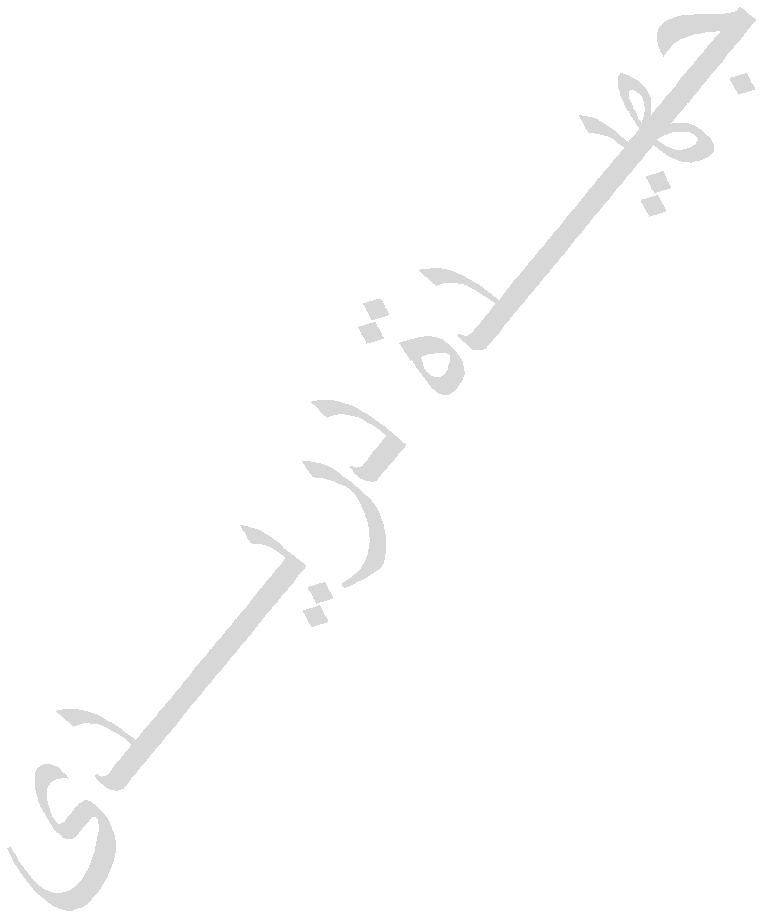 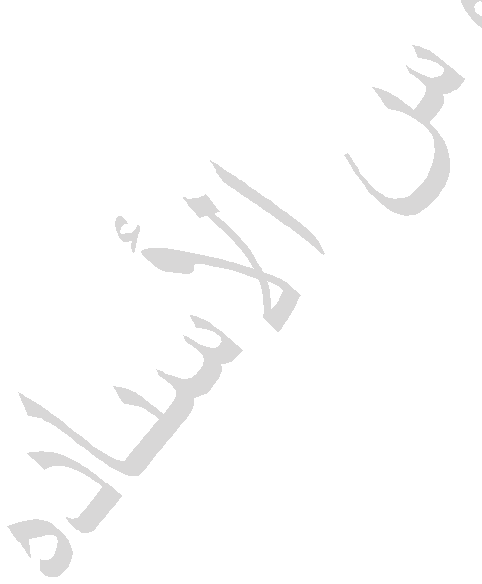 :أن ﻝوﻘﻟانﻛﻣﻳ،ﺔﺻﻼﺧللفردﻲﻋﺎﻣﺗﺟﻻا السلوكيدرس ،سﻔﻧﻟا مﻠﻋ عورﻓ نﻣ فرع نﻋ ةعبارة ﻲﻋﺎﻣﺗﺟﻻا سﻔﻧﻟا مﻠﻋالدي صﺻﺧﺗﻟا ﻪﻧإ.نﻳﻌﻣ ﻲﻋﺎﻣﺗﺟا قﺎﻳﺳ نﻣﺿ ﺔﻳﻋﺎﻣﺗﺟا ترا ﻳﺛﻣﻟ تﺎﺑﺎﺟﺗﺳﺎﻛﺔﻋﺎﻣﺟﻠﻟو.ﺎﻬﻳﻓو ﺎﻬﻌﻣ ﻝﻋﺎﻔﺗﻳ ﻲﺗﻟا ﺔﻳﻋﺎﻣﺗﺟﻻا فﻗاوﻣﻟا ﻝﻼﺧ نﻣﻝﻛﺷﺗﻳ ﺎﻣﻛ درﻔﻟا بسلوك مﺗﻬﻳسلوك نﻋ عبارة ﻲﻋﺎﻣﺗﺟﻻا سﻔﻧﻟا مﻠﻌﻟ ﺎﻋوﺿوﻣدﻌﻳ الديﻲﻋﺎﻣﺗﺟﻻاالسلوكا أن  صﺻﺧﺗﻟا اذﻫ يتطرقﻪﻳﻠﻋوﻪﻳﻓ ﻰﻧﺑﻳ الدي ﻲﻋﺎﻣﺗﺟﻻا قﺎﻳﺳﻟﺎﺑ رﺛﺄﺗﻳ مﻠﻌﺗﻣ بﺳﺗﻛﻣ.السلوك هدا ءﺎﻧﺑ ﺔﻳﻠﻣﻌﺑ ﺔﻠﺻ ﺎﻬﻟ ﻲﺗﻟا ﻊﻳﺿاوﻣﻠﻟ ثﺣﺑﻟاو ﺔﺳرا دﻟﺎﺑ كﻟذﻛ:ﻲﻠﻳﺎﻣ المواضيع ﻩذﻫﻲﻋﺎﻣﺗﺟﻻا سﻔﻧﻟا مﻠﻋ ﺎﻬﺳردﻳ ﻲﺗﻟا ﻊﻳﺿاوﻣﻟامﻫأ نﻳﺑ نﻣ.ﺔﻳﻋﺎﻣﺗﺟﻻا ﺔﺋﺷﻧﺗﻟا .ﻲﻋﺎﻣﺗﺟﻻا ﻝﻋﺎﻔﺗﻟا .ﻲﻋﺎﻣﺗﺟﻻا ﻝﺻاوﺗﻟا .ﺔﻳﻋﺎﻣﺗﺟﻻا رﻳﻳﺎﻌﻣﻟاو مﻳﻘﻟا .ﺔﻋﺎﻣﺟﻟا .ﺔﻳﻋﺎﻣﺗﺟﻻاﺔﻳﺳﻔﻧﻟا تﺎﻫﺎﺟﺗﻹا .ﺔﻳﻋﺎﻣﺗﺟﻻا ﺔﻧﺎﻛﻣﻟاو الأدوار  .الصراع  .ﺔﻳﻋﺎﻣﺗﺟﻻا الأمراضا .مﺎﻌﻟا الرأي تﺎﻌﺋﺎﺷﻟا .ﻲﻋﺎﻣﺗﺟﻻا الإدراك .فﻧﻌﻟاو العدوان ا .(الإنجداب و المحبة)ﺔﻳﺻﺧﺷﻟا نﻳﺑ تﺎﻗﻼﻌﻟا .ﺔﻋوﻣﺟﻣ نﻣﺿ رررا ﻘﻟا ذﺎﺧﺗإ :ﻲﻋﺎﻣﺗﺟﻻا سﻔﻧﻟا مﻠﻌﻟﻲﺧﻳرﺎﺗﻟا التطور-IIتﻓرﻋو ،ﻪﻋوﺿوﻣ ددﺣﺗ ﻰﺗﺣ رﺧآ مﻠﻋ يﺄﻛ عديدة بمراحل ﻲﻋﺎﻣﺗﺟﻻا سﻔﻧﻟا مﻠﻋمر.بداته دﺣﺑ مﺋﺎﻗ مﻠﻋ ﺢﺑﺻأو ﻪﺗﻳوﻫأطبعت ﻲﺗﻟا ﺔﻳﺧﻳرﺎﺗﻟا تﺎطﺣﻣﻟا ضﻌﺑ ﻰﻠﻋ دﻳدﺷ رﺎﺻﺗﺧﺎﺑو ﻲﻠﻳﺎﻣﻳﻓ ضوءا ﻲﻘﻠﻧ.ﻪﺑ ﺔﺻﺎﺧﻟا تﺎﻣﺻﺑﻟاو مﻟﺎﻌﻣﻟﺎﺑ صﺻﺧﺗﻟا اذﻫﺔﻳﻧﺎﻧوﻳﻟا تﺎﺳرا دﻟا -أأرسطو:ﺔﻳﺳﺎﺳﻷا ﻩرﺎﻛﻓأ نﻳﺑ نﻣأفلاطون:ﺔﻳروﻬﻣﺟﻟا ﻪﺑﺎﺗﻛ ﻲﻓ ﺢﺿّ وتﻼﻋﺎﻔﺗﻟانﺈﻓ  ﻪﻳﻠﻋو  ﻪﻌﺑطﺑ  ﻲﻋﺎﻣﺗﺟا  نﺎﺳﻧﻹا  -شﻳﻌﻟا ﻲﻓ نﻛﻣﺗﻳ ﻲﻛ للمساعدة جﺎﺗﺣﻳ نﺎﺳﻧﻹا أن -ﻰﻠﻋ ﺔﻣﺋﺎﻗ ﺎﻬﻧﻷ رﺷﺑﻟا ﺔﻌﻳﺑط ﻲﻓ ﺔﺳورﻐﻣﺔﻳﻋﺎﻣﺗﺟﻻا.ﺔﻳﻋﺎﻣﺗﺟﻻا تﻼﻋﺎﻔﺗﻟا بﺟوﺗﺳﻳ اذﻫو.« L’instinct grégaire » ﻊﻣﺟﺗﻟا غريزة ﺎﻬﻧﻷ (ﺔﻳﻋﺎﻣﺗﺟﻻا ﺔﺋﺷﻧﺗﻟا) ﺔﻳﺑرﺗﻟا ةفكرةرﻛﻓ ﻰﻠﻋ زﻛرﻳ ﺎﻣﻛ -.درا ﻓﻷا سلوك ﻝﻳدﻌﺗ ﻲﻓ سﺎﺳﻷاالمسلمون ﺔﻔﺳﻼﻔﻟا -بابو القاسمالغزالي:ﺔﻳﺳﺎﺳﻷا ﻪﺗﺎﺳرا د ﻊﻳﺿاوﻣ نﻣﻲﻧﺎﻣﻟﻷاﺔﻔﺳﻠﻔﻟا  ذﺎﺗﺳأ  الغزالي  قﺑﺳ  دﻘﻟﺔﻳﻋﺎﻣﺗﺟﻻا ﺔﺋﺷﻧﺗﻟا -ﻲﻓ  قرون  ﻊﺑرأ  وﺣﻧﺑ  س ﻧﻳﻠﻛوﺟفﻟدور.دﻳﻠﻘﺗﻟا -ﺔﺳرا د  ﻰﻠﻋسﻔﻧﻟا  مﻠﻋﺢﻠطﺻﻣ  إطلاق.ﻲﻋﺎﻣﺗﺟﻻا التواصل ﻲﻓ ودورها ﺔﻐﻠﻟا -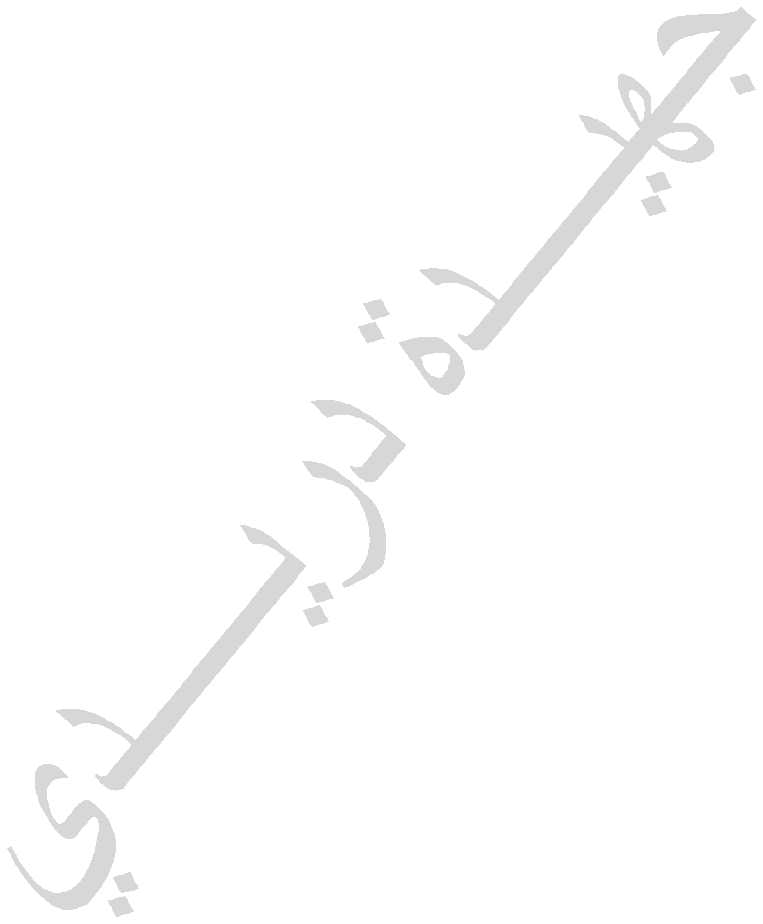 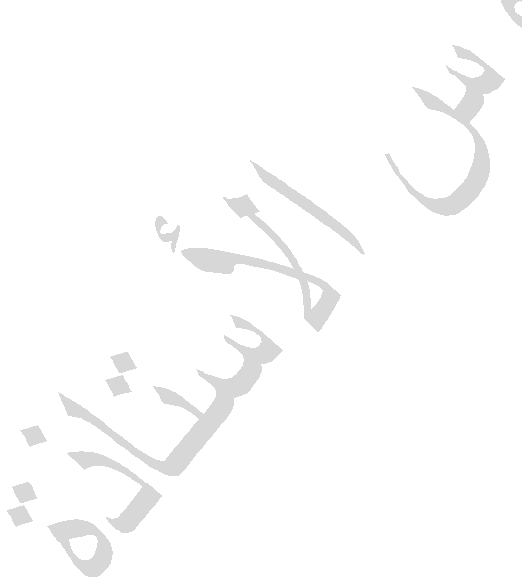 ﺔﻳﻣﺳﺗ  ﻪﻳﻠﻋ  أطلق  ﺎﻣﻛ  ،ﻲﻧﺎﺳﻧﻹا  السلوك.المعاملة مﻠﻋ :ﻲﻫو آخرﻲﻣﻠﻌﻟا ﻩﺎﺟﺗﻻا بوادر -جهدا نﻼﻣﺣﻳ تﺎﺑﺎﺗﻛ أول بصدور ﻲﻋﺎﻣﺗﺟﻻا سﻔﻧﻟا مﻠﻋ دﻼﻳﻣ ﺔﻧﺳﻟا ﻩذﻫ شهدت:1908 -دوقال  كﺎﻣ  وﻫ  الأنجليزي  سﻔﻧﻟا  مﻟﺎﻌﻟ  ﺎﻣﻫدﺣأ  ﻲﻋﺎﻣﺗﺟﻻا  سﻔﻧﻟا  مﻠﻋ  مﺳﻻاعﺎﻣﺗﺟﻻا مﻟﺎﻋ ﻪﻔﻟأ  والثانيﻲﻋﺎﻣﺗﺟﻻا سﻔﻧﻟا مﻠﻋ ﻲﻓ ﺔﻣدﻘﻣ:« W.  McDougall ».ﻲﻋﺎﻣﺗﺟﻻا سﻔﻧﻟا مﻠﻋبعنوان« Edward Ross » إ ﻲﻛﻳرﻣﻷا.ﺔﺳرا دﻟا ع موضوع ح وضوح لعدم ﻲﻣﻳدﺎﻛﻷا ﻝﺎﺟﻣﻟا ﻲﻓ را ﻳﺑﻛ رواجا ﺎﻳﻘﻠﻳ مﻟ الإصدارين :ﺔﻧﺳ ﻰﺗﺣ ىرﺧﻷا تﺎﺻﺻﺧﺗﻟا نﻋ ﻩزﻳﻣﺗ ﻪﻟ ﺔﻳوﻫ نﻋ ثﺣﺑﻳ ﻲﻋﺎﻣﺗﺟﻻا سﻔﻧﻟا مﻠﻋ ﻲﻘﺑومﻠﻋ ﻲﻓ الإصدارات مﻫأ نﻣ دﻌﻳ ﺎﺑﺎﺗﻛ« Floyd Allport »ﺔﻧﺳﻟا ﻩذﻫ ﻲﻓ ردﺻأ:1924ﻪﺗﺳرا د موضوع دﻳدﺣﺗﺑصﺻﺧﺗﻟا هدا ﺔﻳوﻫ ءﺎطﻋإ نﻣ نﻛﻣﺗ ﻪﻧﻷ ﻲﻋﺎﻣﺗﺟﻻا سﻔﻧﻟا.ﻲﻋﺎﻣﺗﺟﻻا قﺎﻳﺳﻟا نﻣﺿ الفرد السلوك ﺔﺳرا د:ﻲﻓ و المتمثلﻲﻓ صﺻﺧﺗﻟا هدا  أدخل ثﻳﺣ ،ﻲﻣﻳدﺎﻛﻷا ﻝﺎﺟﻣﻟا ﻲﻓ تﻠﺑوﻗ الجديدة ﺔﻳوﻬﻟا ﻩذﻫﺔﻗﻼطﻧﻻا تﻧﺎﻛ ﺎﻧﻫ نﻣو ،ﺔﻳﻛﻳرﻣﻷا تﺎﻌﻣﺎﺟﻠﻟ سﻔﻧﻟا مﻠﻋ مﺎﺳﻗا ﻲﻓ الدائمة التدريسية البرامج.صﺻﺧﺗﻟا اذﻬﻟ ﺔﻳﻠﻌﻔﻟانﺎﻛ ﻲﻋﺎﻣﺗﺟﻻا السلوك مﻬﻓ ﻝوﺣ ةددﻌﺗﻣ تﺎﺳرا دﻟا تﻧﺎﻛ ﺎﻣﻟو:(30) تﺎﻧﻳﺛﻼﺛﻟا سنتا و الدقيق ﻲﻋوﺿوﻣﻟا ﻝﻣﻌﻟا نﻣ نﻛﻣﺗ سﺎﻳﻗ تﺎﻳﻧﻘﺗو ﺔﻳﺟﻬﻧﻣ نﻋ ثﺣﺑﻟا الضروري نﻣ.صﺻﺧﺗﻟا اذﻫ ﻊﻳﺿاوﻣﻟ.سﺎﻳﻘﻟا بسنتا سميت ﻪﻳﻠﻋو ﺔﻳرﺛ سﺎﻳﻗ ﺔﻛرﺣﺑ تﺎﻧﻳﺛﻼﺛﻟا سنتا تﻌﺑطﻓ(1928)نوﺗﺳرﺗ سﺎﻳﻘﻣ -(1932)Likertميكرت سﺎﻳﻘﻣ -« Sociométrie »ﻲﻋﺎﻣﺗﺟﻻا سﺎﻳﻘﻣﻟﺎﺑﻰﻣﺳﻳو(1934)Morenoوﻧﻳروﻣ سﺎﻳﻘﻣ -.منبود وأ مﺟﻧﻛ ﺔﻧﻳﻌﻣ ﺔﻋوﻣﺟﻣ داخل ﻪﺋﻼﻣز نﻳﺑ الفرد  ﺔﻧﺎﻛﻣ دﻳدﺣﺗ ﻰﻟإ ويهدفثﻳﺣ ،دروته ﻲﺑﻳرﺟﺗﻟا ﻝوﺎﻧﺗﻟاتﺎﻳﻧﻳﺛﻼﺛﻟا ﺔﻳﺎﻬﻧ ﻲﻓ ﻎﻠﺑ:1950 – 1940 نﻳﺑ ﺎﻣ ةر ﺗﻓ سﻔﻧﻟا مﻠﻋ زﻔﻗ الفترة ﻩذﻫ ﻲﻓو. متداولة جدا ﺔﻋﺎﻣﺟﻟا ﻲﻓ الفرد ﺔﺳرا د تﺣﺑﺻأ.ﺔﻳﻋﺎﻣﺗﺟﻻا العلوم ﻲﻓ تﺎﺻﺻﺧﺗﻟا مﻫأ نﻣ ﺢﺑﺻأ ﻰﺗﺣ ﺔﻘﻓوﻣو كبيرة قفزة ﻲﻋﺎﻣﺗﺟﻻانﺎﻣﻟﻷا ءﺎﻣﻠﻌﻟا تﺎﻣﺎﻬﺳإ.ﻲﻓرﻌﻣﻟا نظرية التوازن :(1946)Heïderردﻳﺎﻫ  وﻫو ثﻳدﺣﻟا ﻲﻋﺎﻣﺗﺟﻻا سﻔﻧﻟا مﻠﻌﻟ ﻲﺣورﻟا بﻷا رﺑﺗﻌﻳ: Kurt Lewinنﻳوﻟ كرت  ﺎﻣﻛ.« La dynamique de groupe ».ﺔﻋﺎﻣﺟﻟا ﺔﻳﻣﺎﻧﻳد مفهوم ﺢﻠطﺻﻣﺑ ءﺎﺟ نﻣFestinger, Kelley,:ﻝﺛﻣ نﻳﻳﻋﺎﻣﺗﺟﻻا نﻳﻳﺳﻔﻧﻟاءﺎﻣﻠﻌﻟانﻣ يعتبرﻪﺟوﺗﻟا ﻲﻓ رﻳﺑﻛﻟا رﺛﻷا نﻵا ﻰﺗﺣ ﻝزاﺎﻣو مﻬﻟ نﺎﻛ ءﺎﻣﻠﻌﻟا ءﻻؤﻫ.Lippit, White.ﻲﻋﺎﻣﺗﺟﻻا سﻔﻧﻟا مﻠﻋ ﻩذﺧأ الدي:1970 – 1960 ةر ﺗﻓ سﻳﺳﺄﺗ نﻣ ﻲﻋﺎﻣﺗﺟﻻا سﻔﻧﻟا مﻠﻋ ﻲﻓ ﺔﻳﻣﻠﻋ رؤية أول صدور شهد:1960  -.Steinthal & Lazarusنﻳﻳﻧﺎﻣﻟﻷانﻳﻣﻟﺎﻌﻟا.ﺔﻳﻛﻳرﻣﻷا ﺎﻳﺑﻣوﻟوﻛ ﺔﻌﻣﺎﺟﺑ ﻲﻋﺎﻣﺗﺟﻻا سﻔﻧﻟا مﻠﻌﻟ مﺳﻗ أول ءﺎﺷﻧإ:1965  -:ﻲﻟﺎﺣﻟا تﻗوﻟا ﻰﻟإ تﺎﻧﻳﻧﺎﻣﺛﻟا نﻣ ﻲﻋﺎﻣﺗﺟﻻا سﻔﻧﻟا مﻠﻋ ﻲﻓ ثﺣﺑﻟا ذﺧﺄﻓ ﻲﻟﺎﺣﻟا تﻗوﻟا ﻰﻟإ تﺎﻧﻳﻧﺎﻣﺛﻟا ذﻧﻣ دﻳدﺟﻪﺟوﺗرطﻳﺳ،« Les cognitions Sociales »ﺔﻳﻋﺎﻣﺗﺟﻻا المعارفﺔﺳرا د ﻲﻓ ﺔﻠﺛﻣﺗﻣ جديدة قﻓأ ليعرف.ﻲﻓرﻌﻣﻟا سﻔﻧﻟا مﻠﻋو ﻲﻋﺎﻣﺗﺟﻻا سﻔﻧﻟا مﻠﻋ نﻳﺑ ءﺎﻘﺗﻟإ نﻋ ةرﺎﺑﻋ الأخيرة ﻩذﻫﻲﻋﺎﻣﺗﺟﻻاسﻔﻧﻟا مﻠﻋ نظريات ضﻌﺑ-IIIﻲﻠﻳﻛ ،(1958  –1944)F. Heïderردﻳﺎﻫ روادها مﻫأ نﻣو دﺎﻧﺳﻹا نظرية -1972)Weinerرﻧﻳو ،Jones & Devisسﻳﻔﻳدو نوﺟ ،(1967)Kelley.(1986(1957)Léon Festingerرﻐﻧﺗﺷﻓ ﺎﻬﺑﺣﺎﺻﻟ ﻲﻓرﻌﻣﻟا رﻓﺎﻧﺗﻟا نظرية S.  Moscoviciﻲﺳﻳﻓوﻛﺳوﻣ  روادها  مﻫأ  نﻣ  ﺔﻳﻋﺎﻣﺗﺟﻻا  التصورات  نظرية زاود  مﺎﻳﻟو  ،D.   Jodeletﻲﻟدوﺟ،J.C.   Abricكﻳرﺑأ،(1976-1961).W. Doise.(1977)Bandura ﺎﻬﺑﺣﺎﺻﻟ ﻲﻋﺎﻣﺗﺟﻻا مﻠﻌﺗﻟا نظرية -IV :(1968-1954 G. Allport) تروﺑﻟآ فﻳرﻌﺗ -مﻫروﻌﺷو الأفراد رﻛﻓ رﺛﺄﺗﻳ فﻳﻛ رﻳﺳﻔﺗو مﻬﻓ ﻝوﺎﺣﻳ الذي مﻠﻌﻟا وﻫ ﻲﻋﺎﻣﺗﺟﻻا سﻔﻧﻟا مﻠﻋ.ﻲﻧﻣﺿﻟا وأ ﻝﻳﺧﺗﻣﻟا وأ ﻲﻠﻌﻔﻟا وجدانيا سواء نﻳرﺧﻵا دوﺟوﺑ مﻬﻛوﻠﺳو:Shérif  (1963) فﻳرﺷ فﻳرﻌﺗ -تﺎﺑﺎﺟﺗﺳﺎﻛ الأفرادا ﺔﺑرﺟﺗو للسلوك ﺔﻳﻣﻠﻌﻟا الدراسة ﻲﻓ ﻲﻋﺎﻣﺗﺟﻻا سﻔﻧﻟا مﻠﻋ ﻝﺛﻣﺗﻳ.ﺔﻳﻋﺎﻣﺗﺟا لمواقف:(1965 ، Brown) تعريف براون -نﻣ ددﺣﺗﺗ ﻲﺗﻟا الأفراد تﺎﻛوﻠﺳ وكدا  ﺔﻳﻠﻘﻌﻟا السيرورات ﻲﻋﺎﻣﺗﺟﻻا سﻔﻧﻟا مﻠﻋ يدرس.ﺔﻘﺑﺎﺳ وأ ﺔﻳﻟﺎﺣ تﻼﻋﺎﻔﺗﻟا كﻠﺗ تﻧﺎﻛ سواء نﻳرﺧﻵا ﻊﻣ مﻬﺗﻼﻋﺎﻔﺗ ﻝﻼﺧ:(1981 ،Baron & Byrne) فﻳرﻌﺗ -ددﺣﺗﻳو رﺛﺄﺗﻳ ﻲﺗﻟا الطريقة تدرس ﻲﺗﻟا ﺔﻳﻣﻠﻌﻟا الدراسة وﻫ ﻲﻋﺎﻣﺗﺟﻻا سﻔﻧﻟا مﻠﻋ،سﻧﺟﻟا) :ﻝﺛﻣ  مﻬﺻﺋﺎﺻﺧﺑ وأ نﻳرﺧﻵا بسلوك الفرد   رﺎﻛﻓأ وأ روﻌﺷ وأ سلوك ﺎﻬﺗطﺳاوﺑ.(ﺦﻟا ....رﻬظﻣﻟا ،ﺔﻳﻋﺎﻣﺗﺟﻻا ﺔﻧﺎﻛﻣﻟا ،رﻣﻌﻟا